Learning Activities at Home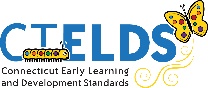 CognitionSocial and Emotional Development Physical Health andDevelopment Language and LiteracyCreative ArtsMathematicsScienceSocial Studies*Exploring*Asking questions*Making choices*Pretending *Remembering*Trying new and difficult things*Caring*Affection*Relationships*Safety and security*Healthy Eating*Physical    activity*Helping with   self-care*Interacting with   people*Talking*Enjoying books,   songs and writing*Expressing ideas,   needs and   feelings*Enjoying music *Dancing*Describing or   making art   and music*Looking at   pictures*Being creative*Counting*Measuring*Comparing*Exploring*Experimenting*Investigating*Learning about   living things*Understanding    Family*Hearing stories    about the past*Recognizing       how people     are the same   and differentMorning RoutineBreakfastPlaytimeOutsideLunchJobsMusic or StorytimeNaptimePlaytimeDinnerBedtime Routines